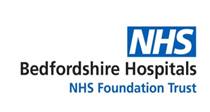 02/11/2022 Dear Requester,FOI 1326Thank you for your Freedom of Information request. Please note, this is a cross-site response for Bedford site and Luton site.You asked: Topic 1: Users of prosthetic knees How many prosthetic knees have been prescribed to patients in your trust in the last financial year? How many prosthetic knees have been prescribed to patients in your trust in the four years preceding the last financial year? Please categorise answers to I and II by age group e.g., ‘number of prosthetic knees prescribed to 0-4 years olds is ‘x’ in the last financial year’Suggested age ranges (in years old) are 0-4, 4-14, 14-18, 18+. If age ranges suggested in IIIa are not possible, please categorise by those aged under 14 years old and those older than 14 years old. If IIIb is not possible, please categorise by paediatric versus adult prosthetic knees. Topic 2: Proxy measures to determine users of prosthetic knees How many lower limb amputations have taken place in your trust in the last financial year? How many lower limb amputations have taken place in your trust in the four years preceding the last financial year?Please categorise answers to I and II by age group e.g., ‘number of lower limb amputations in 0-4 years olds is ‘x’ in the last financial year’Suggested approach to age ranges given in ‘Topic 1: question III’. Please categorise answers to I and II by level of amputation. Suggested levels of amputation are ‘transtibial’, ‘knee disarticulation’, ‘transfemoral’, ‘hip disarticulation’. Please ensure that it is possible to determine level of amputation for any given age group within the response. Please categorise answers to I and II by diagnosis leading to amputation.  Suggested categories could be: traumatic, congenital, infection, etc. Please ensure that it is possible to determine diagnosis leading to amputation for any given age group within the response. Please see attached.Topic 3: Revision surgeriesHow many of those in your trust who have had a lower limb amputation return for revision surgery at any point, in the last financial year? Data not held in this level of detail.What is the duration between the first operation and the revision surgery? An average with justification and ranges is acceptableN/ATopic 4: Prosthetic service engagementHow long does a patient who is prescribed a prosthetic keep their device, before a newer one is prescribed?An average with justification and ranges is acceptable.Variable dependent on patients ability, usage, weight changes, mobility changes.Please categorise answers to I by age group. An average with justification and ranges is acceptable. Suggested approach to age ranges given in ‘Topic 1: question III’. N/AWhat are the most common reasons for a new knee prosthetic being prescribed for each age group?Variable dependent on patients ability, usage, weight changes, mobility changes.How many knee prostheses does a child aged under 14 years old get prescribed in any one-year period, two-year period and five-year period. An average with justification and ranges is acceptable. Prescriptions dependent on many factors not a yearly prescription allowanceHow many knee prostheses does an adult aged over 18 years old get prescribed in any one-year period, two-year period and five-year period. An average with justification and ranges is acceptable. Prescriptions dependent on many factors not a yearly prescription allowanceHow many individual knee prostheses are children prescribed at any one time by your NHS trust? An average with justification and ranges is acceptable. OneHow many individual knee prostheses are adults prescribed at any one time by your NHS trust? An average with justification and ranges is acceptable. OneTopic 5: Prosthetic knee market dataWhat are the most commonly prescribed prosthetic knee brands and models in adults (those users aged >18 years old). A ranking of the top 5 is acceptable. Please also provide number of units dispensed for each brand/model. Kenovo – 3 UnitsCompact SAKL – 2 UnitsOrion 3 – 2 UnitsRheo XC – 2 UnitsC Leg 4 – 2 UnitsWhat are the most commonly prescribed prosthetic knee brands and models in children (those users aged under 14 years old).  A ranking of the top 5 is acceptable. Please also provide number of units dispensed for each brand/model. 3R39 – 1 Unit3R38 – 1 Unit3R66 – 1 UnitTotal Knee Junior – 1 UnitTopic 6: Financial enquiriesHow much did your trust spend on prosthetic knees in the last financial year? £596,574.93How much did your trust spend on prosthetic knees in the four years preceding the last financial year? £1,231,376.66 Please categorise answers to I and II by age group e.g., ‘Total spend on prosthetic knees prescribed to 0-4 years olds is ‘£x.xx in the last financial year’ The system in use by our finance team does not hold the data in this detailThis information is provided for your personal use and is the property of Bedfordshire Hospitals NHS Trust and subject to any existing Intellectual Property and Database Rights. Any commercial application or use of this information may be subject to the provisions of the Re-use of Public Sector Information Regulations 2015 (RPSI). This means that if you wish to re-use the information provided for commercial purposes for any reason you must ask the Trust for permission to do so. Please note that the Trust has a formal internal review and complaints process which is managed by the Information Governance Manager/Data Protection Officer. Should you have any concerns with our response, you can make a formal request for an internal review. Requests for internal review should be submitted within three months of the date of receipt of the response to your original letter, and should be addressed to: dataprotectionofficer@ldh.nhs.uk. This option is available to you for up to three calendar months from the date your response was issued. If you are not satisfied with the Trust review under the Freedom of Information Act 2000 you may apply directly to the Information Commissioners Officer (ICO) for a review of your appeal decision. The ICO can be contacted at: ICO, Wycliffe House, Water Lane, Wilmslow, Cheshire, SK9 5AF www.ico.org.uk Yours sincerely, FOI OfficerBedfordshire Hospitals NHS Foundation Trust 2021-22479AgeTotal2020/2118+2052019/2018+4562018/1918+5122017/1818+4732021-22115AgeTotal2020/2114-1712020/2118+942019/200-412019/2018+1222018/190-412018/1918+1412017/185-1412017/1818+150